ЗАЯВЛЕНИЕ НА СТРАХОВАНИЕ СПЕЦИАЛЬНОЙ ТЕХНИКИ И ОБОРУДОВАНИЯПрошу ООО «СМП-Страхование» заключить Договор страхования специальной техники и оборудования на основании условий страхования, изложенных в Правилах страхования специальной техники и оборудования (от 26.09.2016) ООО «СМП-Страхование» (далее – Правила страхования).(необходимости выбора варианта ответа, необходимое отметьте, пожалуйста,    )Данные о Страхователе Юридическое лицо: Физическое лицо, в т.ч. индивидуальный предприниматель: Данные о Выгодоприобретателе Юридическое лицо: Физическое лицо, в т.ч. индивидуальный предприниматель:Сведения о специальной технике и оборудовании, принимаемых на страхование (далее – спецтехника (оборудование))Условия эксплуатации (хранения) спецтехники (оборудования)Предыдущее страхование и предыдущие убытки (за последние 3 года) в отношении спецтехники (оборудования), указанной в п. 3 настоящего ЗаявленияДополнительные сведения и необходимость включения в договор страхования дополнительных условий:Перечень документов, прилагаемых к настоящему ЗаявлениюЗаполняется в случае, если Страхователь – гражданин.Полученные Страховщиком сведения используются в соответствии с нормами Федерального закона от 27.07.2006 года № 152-ФЗ «О персональных данных» исключительно для заключения и исполнения соответствующего договора страхования.Я, (_____________________________фамилия, имя, отчество), согласен на обработку Страховщиком вышеперечисленных моих персональных данных на срок заключения и исполнения договора страхования.от Страхователя ___________________ / ___________________			МП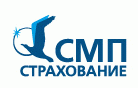 Приложение № 1к Договору страхования специальной техники и оборудования №__________________ от __________________ 20___г.Полное и сокращенное наименованиеПолное и сокращенное наименованиеМесто нахождения на основании УставаМесто нахождения на основании УставаФактический адресФактический адресСведения о документе, подтверждающем регистрацию в качестве юридического лица:Сведения о документе, подтверждающем регистрацию в качестве юридического лица:Наименование документа: ___________________________________Кем выдан: _____________________________________________________ Дата выдачи «___» _____________ 20__г.  Номер _________________________  Срок действия ________________Наименование документа: ___________________________________Кем выдан: _____________________________________________________ Дата выдачи «___» _____________ 20__г.  Номер _________________________  Срок действия ________________Наименование документа: ___________________________________Кем выдан: _____________________________________________________ Дата выдачи «___» _____________ 20__г.  Номер _________________________  Срок действия ________________Наименование документа: ___________________________________Кем выдан: _____________________________________________________ Дата выдачи «___» _____________ 20__г.  Номер _________________________  Срок действия ________________Наименование документа: ___________________________________Кем выдан: _____________________________________________________ Дата выдачи «___» _____________ 20__г.  Номер _________________________  Срок действия ________________Наименование документа: ___________________________________Кем выдан: _____________________________________________________ Дата выдачи «___» _____________ 20__г.  Номер _________________________  Срок действия ________________Наименование документа: ___________________________________Кем выдан: _____________________________________________________ Дата выдачи «___» _____________ 20__г.  Номер _________________________  Срок действия ________________Наименование документа: ___________________________________Кем выдан: _____________________________________________________ Дата выдачи «___» _____________ 20__г.  Номер _________________________  Срок действия ________________Наименование документа: ___________________________________Кем выдан: _____________________________________________________ Дата выдачи «___» _____________ 20__г.  Номер _________________________  Срок действия ________________Наименование документа: ___________________________________Кем выдан: _____________________________________________________ Дата выдачи «___» _____________ 20__г.  Номер _________________________  Срок действия ________________ОГРН:ОГРН:ИНН:ИНН:ОКОНХ:ОКОНХ:ОКПО:ОКВЭД:ОКВЭД:ОКОПФ:ОКФС:Банковские реквизиты:            Банковские реквизиты:            Расчетный счет: _________________________________________________Банк: ___________________________________________________________К/с:____________________ БИК______________________________Расчетный счет: _________________________________________________Банк: ___________________________________________________________К/с:____________________ БИК______________________________Расчетный счет: _________________________________________________Банк: ___________________________________________________________К/с:____________________ БИК______________________________Расчетный счет: _________________________________________________Банк: ___________________________________________________________К/с:____________________ БИК______________________________Расчетный счет: _________________________________________________Банк: ___________________________________________________________К/с:____________________ БИК______________________________Расчетный счет: _________________________________________________Банк: ___________________________________________________________К/с:____________________ БИК______________________________Расчетный счет: _________________________________________________Банк: ___________________________________________________________К/с:____________________ БИК______________________________Расчетный счет: _________________________________________________Банк: ___________________________________________________________К/с:____________________ БИК______________________________Расчетный счет: _________________________________________________Банк: ___________________________________________________________К/с:____________________ БИК______________________________Расчетный счет: _________________________________________________Банк: ___________________________________________________________К/с:____________________ БИК______________________________Контактное лицо:Контактное лицо:_____________________(телефон)_____________________(телефон)_____________________(телефон)__________________________(факс)__________________________(факс)__________________________(факс)__________________________(факс)__________________________(факс)______________________(e-mail)______________________(e-mail)______________________(e-mail)______________________(e-mail)Ф.И.О.Дата и место рождения «___» _______________ г.   «___» _______________ г.   «___» _______________ г.   «___» _______________ г.  Адрес места жительства (регистрации) на основании паспортаАдрес фактического проживания (места пребывания)Паспортные данныесерия _____________, № _______________ кем выдан: __________________ _________________________________________ когда выдан: _____________серия _____________, № _______________ кем выдан: __________________ _________________________________________ когда выдан: _____________серия _____________, № _______________ кем выдан: __________________ _________________________________________ когда выдан: _____________серия _____________, № _______________ кем выдан: __________________ _________________________________________ когда выдан: _____________ИННОГРНИП__________________(телефон)__________________(телефон)__________________________(факс)__________________________(факс)___________________(e-mail)Являетесь ли вы иностранным публичным должностным лицом/его близким родственником?    да        нет Являетесь ли вы иностранным публичным должностным лицом/его близким родственником?    да        нет Являетесь ли вы иностранным публичным должностным лицом/его близким родственником?    да        нет Являетесь ли вы иностранным публичным должностным лицом/его близким родственником?    да        нет Являетесь ли вы иностранным публичным должностным лицом/его близким родственником?    да        нет Заполняется в случае, если Страхователь (Заявитель) является нерезидентом:Заполняется в случае, если Страхователь (Заявитель) является нерезидентом:Заполняется в случае, если Страхователь (Заявитель) является нерезидентом:Заполняется в случае, если Страхователь (Заявитель) является нерезидентом:Заполняется в случае, если Страхователь (Заявитель) является нерезидентом:данные миграционной карты (для иностранных граждан и лиц без гражданства)серия номер данные миграционной карты (для иностранных граждан и лиц без гражданства)дата начала срока пребываниядата окончания срока пребыванияданные документа, подтверждающего право иностранного гражданина или лица без гражданства на пребывание (проживание) в РФвид документаданные документа, подтверждающего право иностранного гражданина или лица без гражданства на пребывание (проживание) в РФдата начала срока действия права пребывания/проживания дата окончания срока действия права пребывания/           проживанияПолное и сокращенное наименование организацииМесто нахождения на основании УставаФактический адресОГРН:ИНН:Основание для назначения Выгодоприобретателем __________________(телефон)__________________(телефон)__________________________(факс)__________________________(факс)___________________(e-mail)Ф.И.О.Адрес места жительства (регистрации) на основании паспортаАдрес фактического проживания (места пребывания)Паспортные данныесерия _____________, № _______________ кем выдан: ________________________________________________________ когда выдан:_________________серия _____________, № _______________ кем выдан: ________________________________________________________ когда выдан:_________________серия _____________, № _______________ кем выдан: ________________________________________________________ когда выдан:_________________серия _____________, № _______________ кем выдан: ________________________________________________________ когда выдан:_________________Основание для назначения ВыгодоприобретателемИННОГРНИП__________________(телефон)__________________(телефон)__________________________(факс)__________________________(факс)___________________(e-mail)п/п №Описание спецтехники (оборудования) (вид и тип, наименование спецтехники (оборудования), технические характеристики (мощность, производительность, масса и т. д.), наименование изготовителя (производителя))Индивидуальные признаки (заводской (серийный) номер, инвентарный номер)Год выпуска Основаниевладения(право собственности, аренды, финансовой аренды (лизинга), иное)Страховая (действительная) стоимость, руб.Страховая сумма, руб.1.2.3.Оборудование является предметом залога, лизинга, либо подлежит передаче в залог   - Да      - Нет Если да, указать ________Прочие обременения  - Да      - НетЕсли да, указать __________________Спецтехника (оборудование) эксплуатируется:  круглогодично;  сезонно _____________ месяцев в году;  посменно: ________________________ в смену (ы)Спецтехника (оборудование) эксплуатируется: на территории строительной площадки;  на территории лесозаготовки на территории фермерского хозяйства, и т.п.;   на месторождении;  Иное:_______________________________________________________Назначение спецтехники (оборудования):____________________________________________________________________________________________________________________________________указать  работы, выполняемые с помощью спецтехники (оборудования)Эксплуатация (хранение) спецтехники (оборудования) на открытой площадке; Эксплуатация (хранение) спецтехники (оборудования) в здании (сооружении): _______________________________________Необходимо указать следующие характеристики здания (сооружения): Год постройки: _________; Год последнего капитального ремонта ___________; Материал стен: ________________; Материал перекрытий: __________________; Материал перегородок __________________; Тип кровли ___________________.Меры противопожарной безопасности  на территории эксплуатации (хранения) наличие исправной пожарной сигнализации;Меры противопожарной безопасности  на территории эксплуатации (хранения) наличие системы автоматического пожаротушения;Меры противопожарной безопасности  на территории эксплуатации (хранения) наличие огнетушителей  (тип: __________________ кол-во: _______________ )Охранные мероприятия на территории эксплуатации (хранения) наличие ограждения по периметру территории эксплуатации (хранения) Охранные мероприятия на территории эксплуатации (хранения) наличие пропускной системы Охранные мероприятия на территории эксплуатации (хранения) наличие охраны силами сотрудников МВД;  силами ЧОП;  собственными силами Страхователя (Заявителя)Охранные мероприятия на территории эксплуатации (хранения)режим охраны:  круглосуточно (кол-во  ___ чел.);  в рабочее время (кол-во  ___ чел.);  в нерабочее время (кол-во  ___ чел.)Охранные мероприятия на территории эксплуатации (хранения) наличие исправной охранной сигнализации                  видеонаблюдениеУсловия страхованияУсловия страхованияУсловия страхованияУказать необходимый вариант страховых рисков:Указать необходимый вариант страховых рисков:Указать необходимый вариант страховых рисков: «От всех рисков» в соответствии с п. 3.3 Правил страхования «От всех рисков» в соответствии с п. 3.3 Правил страхования «От всех рисков» в соответствии с п. 3.3 Правил страхования  пожар           удар молнии          взрыв       стихийные бедствия  авария водопроводных, канализационных, отопительных, противопожарных и других жидкостенесущих систем          падение и/или воздействие летательных аппаратов и других посторонних предметов  оседание и иного движение грунта          ДТП               пожар           удар молнии          взрыв       стихийные бедствия  авария водопроводных, канализационных, отопительных, противопожарных и других жидкостенесущих систем          падение и/или воздействие летательных аппаратов и других посторонних предметов  оседание и иного движение грунта          ДТП               пожар           удар молнии          взрыв       стихийные бедствия  авария водопроводных, канализационных, отопительных, противопожарных и других жидкостенесущих систем          падение и/или воздействие летательных аппаратов и других посторонних предметов  оседание и иного движение грунта          ДТП               авария           хищение               угон                  кража со взломом          противоправные действия третьих лиц        авария           хищение               угон                  кража со взломом          противоправные действия третьих лиц        авария           хищение               угон                  кража со взломом          противоправные действия третьих лиц      Срок действия договора страхования: с «___»_____________ 20__ г.по «___» ______________ 20__ г.Франшиза  НЕТ	 ДА (если «ДА», то укажите):  условная  безусловная ___________ руб. или в размере ___% от страховой суммы  на один страховой случай; Иная __________ НЕТ	 ДА (если «ДА», то укажите):  условная  безусловная ___________ руб. или в размере ___% от страховой суммы  на один страховой случай; Иная __________Территория страхования:Страхование спецтехники (оборудования) в период  монтажа (демонтажа):  ДА    НЕТСтрахование спецтехники (оборудования) в период  монтажа (демонтажа):  ДА    НЕТСтрахование спецтехники (оборудования) в период  монтажа (демонтажа):  ДА    НЕТСтрахование спецтехники (оборудования) в период транспортировки (перегона, перемещения):   ДА      НЕТСтрахование спецтехники (оборудования) в период транспортировки (перегона, перемещения):   ДА      НЕТСтрахование спецтехники (оборудования) в период транспортировки (перегона, перемещения):   ДА      НЕТСтрахование спецтехники (оборудования) в период  погрузки (разгрузки):  ДА    НЕТСтрахование спецтехники (оборудования) в период  погрузки (разгрузки):  ДА    НЕТСтрахование спецтехники (оборудования) в период  погрузки (разгрузки):  ДА    НЕТ Страховали ли Вы ранее спецтехнику (оборудование), указанную в Разделе 3 настоящего Заявления:  ДА  НЕТ   Если «ДА», укажите: Страховали ли Вы ранее спецтехнику (оборудование), указанную в Разделе 3 настоящего Заявления:  ДА  НЕТ   Если «ДА», укажите: Страховали ли Вы ранее спецтехнику (оборудование), указанную в Разделе 3 настоящего Заявления:  ДА  НЕТ   Если «ДА», укажите: Страховали ли Вы ранее спецтехнику (оборудование), указанную в Разделе 3 настоящего Заявления:  ДА  НЕТ   Если «ДА», укажите: Страховали ли Вы ранее спецтехнику (оборудование), указанную в Разделе 3 настоящего Заявления:  ДА  НЕТ   Если «ДА», укажите: Страховали ли Вы ранее спецтехнику (оборудование), указанную в Разделе 3 настоящего Заявления:  ДА  НЕТ   Если «ДА», укажите: Страховали ли Вы ранее спецтехнику (оборудование), указанную в Разделе 3 настоящего Заявления:  ДА  НЕТ   Если «ДА», укажите: Страховали ли Вы ранее спецтехнику (оборудование), указанную в Разделе 3 настоящего Заявления:  ДА  НЕТ   Если «ДА», укажите:СтраховщикСтраховая суммаСтраховая суммаСтраховая суммаСрок действия договора страхованияРазмер выплаченного страхового возмещения по договору страхованияРазмер выплаченного страхового возмещения по договору страхованияРазмер выплаченного страхового возмещения по договору страхованияНаличие действующих договоров страхования спецтехники (оборудования), указанной в Разделе 3 настоящего Заявления, на дату заполнения настоящего Заявления:  ДА  НЕТЕсли «ДА», укажите:Наличие действующих договоров страхования спецтехники (оборудования), указанной в Разделе 3 настоящего Заявления, на дату заполнения настоящего Заявления:  ДА  НЕТЕсли «ДА», укажите:Наличие действующих договоров страхования спецтехники (оборудования), указанной в Разделе 3 настоящего Заявления, на дату заполнения настоящего Заявления:  ДА  НЕТЕсли «ДА», укажите:Наличие действующих договоров страхования спецтехники (оборудования), указанной в Разделе 3 настоящего Заявления, на дату заполнения настоящего Заявления:  ДА  НЕТЕсли «ДА», укажите:Наличие действующих договоров страхования спецтехники (оборудования), указанной в Разделе 3 настоящего Заявления, на дату заполнения настоящего Заявления:  ДА  НЕТЕсли «ДА», укажите:Наличие действующих договоров страхования спецтехники (оборудования), указанной в Разделе 3 настоящего Заявления, на дату заполнения настоящего Заявления:  ДА  НЕТЕсли «ДА», укажите:Наличие действующих договоров страхования спецтехники (оборудования), указанной в Разделе 3 настоящего Заявления, на дату заполнения настоящего Заявления:  ДА  НЕТЕсли «ДА», укажите:Наличие действующих договоров страхования спецтехники (оборудования), указанной в Разделе 3 настоящего Заявления, на дату заполнения настоящего Заявления:  ДА  НЕТЕсли «ДА», укажите:СтраховщикСтраховщикСтраховщикСтраховая суммаСтраховая суммаСтраховая суммаСтраховая суммаСрок действия договора страхованияНаличие случаев убытков ранее: ДА  НЕТ Если «ДА», укажите:Наличие случаев убытков ранее: ДА  НЕТ Если «ДА», укажите:Наличие случаев убытков ранее: ДА  НЕТ Если «ДА», укажите:Наличие случаев убытков ранее: ДА  НЕТ Если «ДА», укажите:Наличие случаев убытков ранее: ДА  НЕТ Если «ДА», укажите:Наличие случаев убытков ранее: ДА  НЕТ Если «ДА», укажите:Наличие случаев убытков ранее: ДА  НЕТ Если «ДА», укажите:Наличие случаев убытков ранее: ДА  НЕТ Если «ДА», укажите:Дата происшествияДата происшествияОписание происшествияОписание происшествияОписание происшествияОписание происшествияРазмер убытковРазмер убытковКопия документа, подтверждающего регистрацию в качестве юридического лица (копия документа, удостоверяющего личность физического лица, копия свидетельства о регистрации ИП, если Заявитель (Страхователь) является индивидуальным предпринимателем).Копии документов, подтверждающих информацию, указанную в Разделах 3 и 4 настоящего Заявления, в т.ч. копии технических паспортов (паспортов самоходных машин и других видов техники).Иные документы:_________________________________________________________________________.Условия страхования, изложенные в Правилах страхования специальной техники и оборудования (от __.__.2016г.) ООО «СМП-Страхование», мне известны. Сведения, содержащиеся в настоящем Заявлении, являются полными и соответствуют действительности. В соответствии с п. 1 ст. 944 ГК РФ Заявитель обязан раскрыть все существенные факты, которые могут повлиять на оценку Страховщиком степени вероятности наступления страхового случая и размера возможных убытков от его наступления (страхового риска).Заявитель знает о том, что если он предоставит Страховщику заведомо ложную информацию, Страховщик имеет право в соответствии с п. 3 ст. 944 ГК РФ потребовать признания договора страхования недействительным и применение последствий, предусмотренных п. 2 ст. 179 ГК РФ.Дата заполнения заявления:«____» _________________ 20___г.